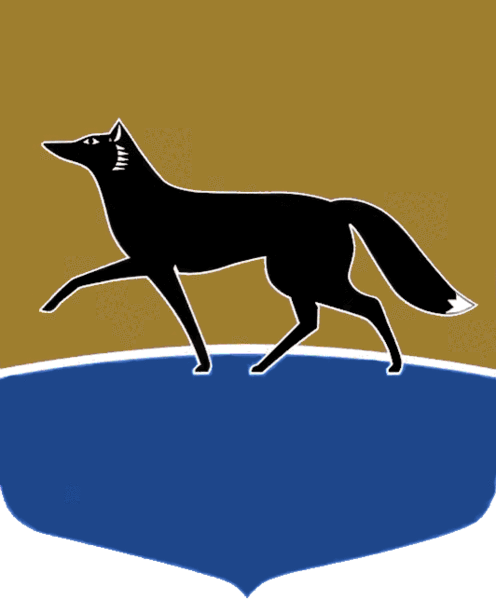 Принято на заседании Думы 24 апреля 2024 года№ 551-VII ДГО внесении изменений в решение Думы города от 07.10.2009 
№ 604-IV  ДГ «О Положении 
о порядке управления 
и распоряжения имуществом, находящимся в муниципальной собственности»В соответствии со статьёй 35 Федерального закона от 06.10.2003 
№ 131-ФЗ «Об общих принципах организации местного самоуправления 
в Российской Федерации», статьёй 31 Устава муниципального образования городской округ Сургут Ханты-Мансийского автономного округа – Югры, 
в целях совершенствования порядка распоряжения имуществом, находящимся в муниципальной собственности, Дума города РЕШИЛА:1.  Внести в решение Думы города от 07.10.2009 № 604-IV  ДГ 
«О Положении о порядке управления и распоряжения имуществом, находящимся в муниципальной собственности» (в редакции от 06.03.2024 
№ 516-VII ДГ) следующие изменения:1)  в частях 5, 7 статьи 5 и частях 4, 7 статьи 6 приложения к решению слова «десятидневный срок» заменить словами «срок, установленный действующим федеральным законодательством,»;2)  часть 5 статьи 16.2 приложения к решению изложить в следующей редакции:«5.  В случае передачи муниципального имущества в безвозмездное пользование:муниципальным учреждениям, учредителем которых является Администрация города, медицинским организациям, имеющим лицензию 
на медицинскую деятельность и оказывающим первичную медико-санитарную помощь обучающимся в муниципальных учреждениях, осуществляющих образовательную деятельность, некоммерческим организациям, осуществляющим на территории города Сургута развитие адаптивной физической культуры и адаптивного спорта, физическую реабилитацию инвалидов, в том числе детей-инвалидов и лиц 
с ограниченными возможностями здоровья, и имеющим лицензию 
на медицинскую деятельность, расходы по коммунальному 
и эксплуатационному обслуживанию, противопожарному состоянию, текущему и капитальному ремонту переданного во временное безвозмездное пользование муниципального имущества несёт ссудодатель;организациям, осуществляющим организацию питания обучающихся 
в муниципальных учреждениях, осуществляющих образовательную деятельность, и работников муниципальных учреждений, расходы 
по коммунальному и эксплуатационному обслуживанию, противопожарному состоянию, текущему ремонту (за исключением текущего ремонта торгово-технологического оборудования) и капитальному ремонту переданного 
во временное безвозмездное пользование муниципального имущества несёт ссудодатель.Текущий ремонт торгово-технологического оборудования осуществляется ссудополучателем.».2.  Настоящее решение вступает в силу после его официального опубликования.3.  Действие пункта 2 части 1 настоящего решения распространяется 
на правоотношения, возникшие с 01.02.2024.И.о. Председателя Думы города_______________ А.И. Олейников«25» апреля 2024 г.И.о. Главы города_______________ Л.М. Батракова«26» апреля 2024 г.